ИСТОРИЧЕСКАЯ СПРАВКАоб объекте культурного наследияОБЪЕКТ КУЛЬТУРНОГО НАСЛЕДИЯ РЕГИОНАЛЬНОГО ЗНАЧЕНИЯБратская могила, с захоронением воинов, погибших в период Великой Отечественной войны 1941-1945 гг.Тульская область, Алексинский район, г. Алексин, заводской парк АОМЗ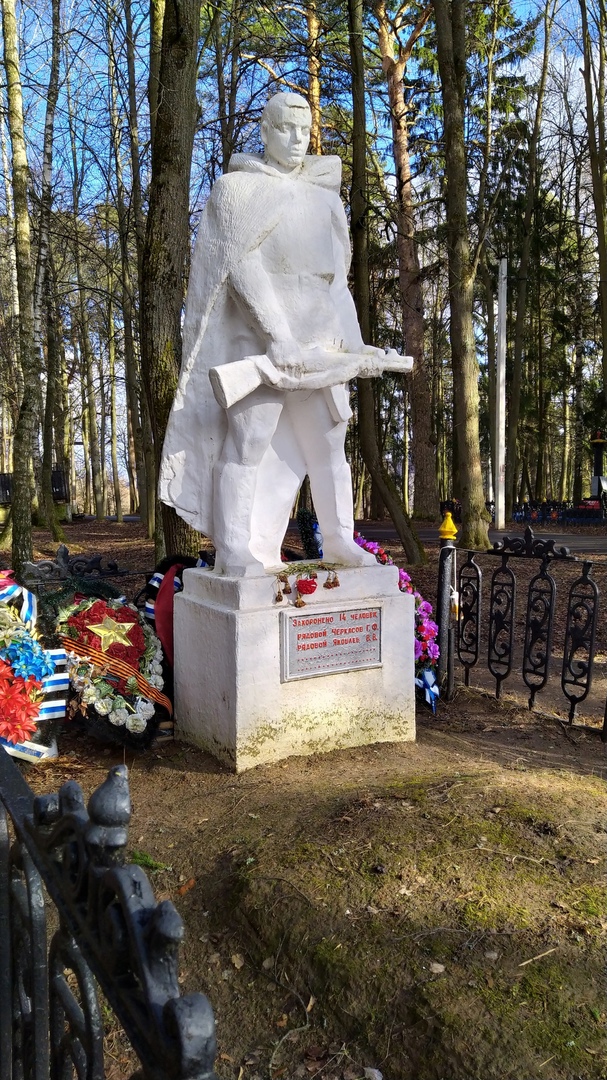 Правовой акт о постановке на государственную охрану:решение исполнительного комитета Тульского областного Совета депутатов трудящихся от 09.04.1969г. №6-294 «Об улучшении постановки дела охраны, эксплуатации и учета памятников истории и культуры»Местоположение (геолокация):54.481504,36.988783История создания памятника. События, с которыми он связанПамятник-скульптура воина в накинутой на плечи плащ-палатки, с обнаженной головой и держащего в опущенных руках автомат. Установлен на постамент. Имеется мемориальная доска (2 фамилии).  Захоронение – весна 1942 года. Памятник установлен в 1966 году. Автор неизвестен. Перед памятником на наклонной железобетонной плите имеется чугунная трапециобразная форма, в верхней части увенчанная орденами Отечественной войны, мемориальная доска с надписью: «1941 декабрь, вечная слава героям, павшим в борьбе за свободу и независимость нашей Родины».Место расположения: микрорайон «Петровский» г. Алексина, парк Алексинского опытного механического завода (АО «АОМЗ») на берегу р. Ока.В эту могилу перезахоронены останки воинов 1313 стрелкового полка. В поименном списке внесено 14 человек. В том числе известных два: рядовой Черкасов Г. Ф. (Григорий Федорович), рядовой Яковлев В. В. (Владимир Васильевич). Дата захоронения – весна 1942 года. Перезахороненные (?) с северной окраины поселка Петровский.Конструкции и материал памятника: памятник-скульптура, постамент – бетон; мемориальная доска с фамилиями захороненных–чугун; по периметру огражден декоративной чугунной литой решеткой. Осенью 1941года фашистские войска с боями вступили на Тульскую землю. К октябрю значительная часть Тульской области была оккупирована. В середине октября 1941 года сложилась крайне неблагоприятная обстановка на подступах к столице. После взятия Калуги, фашисты устремились к Алексину.Первоначально в бой с немецко-фашистскими захватчиками на Алексинском направлении вступили воины 5-ой гвардейской стрелковой дивизии под командованием полковника П.В. Миронова. Алексинский участок фронта имел важное стратегическое значение. Окруженная Тула была бы отрезана от Москвы, и наша столица могла стать перед возможностью полного окружения. По приказу командующего Западным фронтом, согласно Директиве начальника Генерального штаба от 16 октября 1941 года 238-я стрелковая дивизия (командир Г.П. Коротков, комиссар С.В. Груданов) спешно перебрасываются из-под Тулы в Алексин, чтобы прикрыть многокилометровую брешь на левом крыле Западного фронта.17 октября 1941 года дивизия приняла свой первый бой. Выполняя постановленные перед ней задачи, дивизия героически противостояла фашистским захватчикам и в течение месяца прочно удерживала рубеж по Оке, срывая попытки врага выйти на автостраду Тула-Москва. Силы были неравными. В направлении Алексина наступали 4 немецких дивизии. Под натиском превосходящих сил противника 29 ноября 1941 года 238-я стрелковая дивизия была вынуждена оставить Алексин.Двадцать дней хозяйничали гитлеровские захватчики на алексинской земле /именно столько был оккупирован город/, территория района около двух месяцев, было оккупировано около 85% территории/, но они принесли много страданий людям, причинили огромный ущерб. Тем не менее, алексинцы не пали духом. Злодеяния врага не смогли советских людей к борьбе, а, наоборот, удесятерили их жгучую ненависть к фашистам.Боевые действия на территории Алексинского района проходили с 15 октября по 20 декабря 1941 года. На протяжении веков Алексин служил надёжным шитом на южных подступах к сердцу России. Его боевая и трудовая слава уходит своими корнями в седую древность. В годы Великой Отечественной войны 1941-1945гг. Алексин вновь превратился в бастион на пути фашистских войск к Москве и Туле. Воины Красной Армии и жители города и района с честью выполнили священный долг перед Отечеством.5 декабря 1941 года началось историческое контрнаступление под Москвой. 8 декабря на тульском участке фронта, завершившись полным разгромом фашистских войск.10 декабря в состав 49-й армии были переданы 2 дивизии: 173-я (командир – полковник Богданов) и 340-я (командир – полковник Мартиросян) с задачей оказать содействие 238-й стрелковой дивизии, которая наносила главный удар в разгроме алексинской группировки противника. Упорные бои продолжались 15 и 16 декабря 1941 года. 17 декабря в 14.00 части 238-й стрелковой дивизии ворвались в Алексин. Над старинным городом на Оке взвилось победное знамя. 19 декабря была освобождена от фашистских захватчиков вся территория Алексинского района.Не менее сильные бои развернулись 18 - 20 декабря на левом берегу Оки уже после освобождения правобережного Алексина. Это были ожесточенные, с большими потерями с обеих сторон, уличные бои в рабочих поселках Петровское, Высокое, Мышега (ныне микрорайоны города Алексина). Два дня вела бой за Петровское 340-я дивизия Мартиросяна. Петровка со своими старыми крепкими каменными домами, с метровой толщины кирпичными стенами заводскими корпусами стала настоящим маленьким Сталинградом. Пушки, даже приличного 76 мм калибра, стреляя в упор бронебойными и фугасными снарядами, не могли пробить эти стены. Поэтому так много понесли наши потерь, выковыривая немцев из каждого дома и подвала. В уличных боях хорошо зарекомендовали себя бутылки с зажигательной смесью, но не по прямому назначению, а в качестве огневой завесы. Бойцы кидали бутылку над окном, горящая жидкость совершенно скрывала видимость немцам, и подбежавшие бойцы закидывали дом ручными гранатами. По приказам № 19 и 20 от 18 и 20.12.1941 340-я дивизия, прикрывшись слева 3 батальоном 1142-го стрелкового полка в течение 19 и 20.12 выполняла боевую задачу по овладению п. Петровский, Зайцево, Павлово и ст. Средняя. Особенно крепко противник укрепился в Петровский, где большинство домов и заводских зданий были им приспособлены к обороне и заняты группами по 8-10 человек, а крупные здания целыми подразделениями с пулеметами, минометами и даже пушками прямо в зданиях.Уличные бои за Петровский 1144 сп и первый и второй батальоны 1142 сп вели с вечера 19.12 и только к исходу дня 20.12. Петровский был полностью очищен от противника.В уличных боях широко применялись бутылки с горючей жидкостью. Некоторые здания не пробивались снарядами полковой артиллерии, хотя они и были подтянуты для стрельбы прямой наводкой. Ручные гранаты также были мало действенны, так как бросаемые с расстояния 30-50 метров в окна не попадали, ближе же часто подползти было нельзя. Бутылки с горючей жидкостью, брошенные в стену, разбивались и созавали огневую завесу, которая слепила врага и выкуривала из здания. Пользуясь этой завесой, бойцы вплотную подбегали к зданию и забрасывали гранатами или подрывали, а выбегающих из зданий уничтожали.1140-й сп, наступая на Зайцево, успешно преодолел р. Ока по колено в воде по специально разбитому снарядами и минами противника льду. Подразделения полка ворвались в Зайцево, но командование полка потеряло управление полком (командиры подразделений частью выбыли из строя, частью отстали). Подразделения полка, попавшие под сильный огонь минометов, артиллерии и пулеметов с выс. 217,5 и окружающих населенных пунктов не выдержали и в беспорядке откатились на южный берег р. Ока, понеся напрасные потери. Полк был приведен в порядок, командир полка получил строгое предупреждение.Со взятием 1144-м и 1142-м стрелковыми полками Петровский, Павлово, Среднево противник вынужден был оставить Зайцево без боя.В боях за Алексин (с 14 по 20 декабря 1941 г) дивизия потеряла убитыми 256, ранеными 690, пропавшими без вести 35 человек. (ЦАМО, ф. 340-й сд, оп. 1 д. 3)К 21 декабря 1941 года 4 стрелковых дивизии: 238-я, 340-я, 173-я, 258-я под командованием Г.П. Короткова, С.С. Мартиросяна, А.В. Богданова, М.А. Сиязова окончательно очистили от врагов многострадальную алексинскую землю. Начальник генерального штаба, Маршал Советского Союза Б.М. Шапошников в своих воспоминаниях "Битва за Москву" о значении разгрома алексинской группировки противника писал: «Рассмотренная нами операция войск левого крыла Западного фронта развертывалась на одном из важных операционных направлений фронта – Тульском – и по своему размаху явилась операцией группы армий, связанных единством оперативного замысла и цели действий. В ходе боевых действий принимал участие левый фланг 49-й армии, выполнявший во взаимодействии с правом флангом 50-й армии задачу разгрома алексинской группировки противника. Нависание этой группировки с северо-запада над Тулой создавало угрозу правому флангу 50-й армии и могло помешать развитию ее наступления в южном от Тулы направлении. Поэтому командование фронта уделяло большое внимание борьбе на алексинском направлении. … Разгром этих войск немецко-фашистской армии на тульском плацдарме приобретал исключительно большое значение в сражении за Москву, являясь частью общего разгрома войск противника армиями Западного фронта и их успешного продвижения на запад». Наш генерал // Алексинская городская. – 2005. – 22 июня.О Г. П. Короткове, командире 238 – стрелковой дивизии, освобождавшей г. Алексин и Алексинский район в декабре ., (захоронен на территории Мемориала Победы).Толкачева, Н. На века в памяти народной / Н. Толкачева // Алексинская городская. – 2003. – 10 дек.О 238-й СД, освобождавшей г. Алексин и Алексинский район в декабре ., погибшие бойцы которой захоронены на территории Мемориала Победы.Мемориальные комплексы и воинские захоронения [Электронный ресурс] // Режим доступа: WWW. URL : https://opendata71.ru/opendata/7107542055-mk/table (дата обращения 07.03.2020);Могила закреплена для постоянного ухода за Алексинским опытным механическим заводом (ОАО "АОМЗ") и Муниципальным бюджетным общеобразовательным учреждением «Средняя общеобразовательная школа № 9» г. Алексин Тульской области.